INDICAÇÃO Nº 2319/2017Indica ao Poder Executivo Municipal a troca de lâmpadas na Rua José Bueno Querino, nº 10 e 99, no bairro Vila Diva, neste município. Excelentíssimo Senhor Prefeito Municipal, Nos termos do Art. 108 do Regimento Interno desta Casa de Leis, dirijo-me a Vossa Excelência para sugerir que, por intermédio do Setor competente, seja executada a troca de lâmpadas na Rua José Bueno Querino, em frente aos números 10 e 99, no bairro Vila Diva, neste município. Justificativa:Esta vereadora foi procurada por munícipes relatando a necessidade da troca de lâmpadas queimadas, pois a falta de iluminação tem gerado insegurança aos moradores.Plenário “Dr. Tancredo Neves”, em 03 de março de 2017. Germina Dottori- Vereadora PV -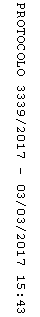 